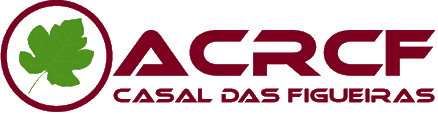 						DORSAL		                                      	TRILHOS 2018 – PELOS TRILHOS DA MANTEIRADECLARAÇÃOPARTICIPANTES MENORES DE 18 ANOS(A PREENCHER PELO ENCARREGADO DE EDUCAÇÃO/TUTOR)Eu , ______________________________________________ ,portador do B.I./CC___________, na qualidade de Representante Legal do menor,______________________________________,nascido a ___/____/_______ , portador do B.I/CC nº____________, declaro que autorizo o mesmo a participar no TRAIL 2018- PELOS TRILHOS DA MANTEIRA a realizar no dia 03 de Junho de 2018.Mais declaro ter tomado conhecimento dos riscos que podem advir da participação neste tipo de eventos, reconhecendo desde já que a Organização não poderá ser responsabilizada por qualquer acidente que ocorra durante o percurso.(Assinatura do Representante)Nota: Esta declaração deve ser entregue aquando do levantamento do dorsal. Deve ser apresentado comprovativo de identidade